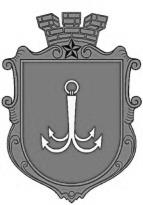 ОДЕСЬКА МІСЬКА РАДАПОСТІЙНА КОМІСІЯЗ ПИТАНЬ ОХОРОНИ ЗДОРОВ’Я  ________________№_________________на №______________від______________ПРОТОКОЛЗасідання постійної комісії від 28.11.2023 року28.11.2023.                        14.30                   			Велика зала				ПРИСУТНІ:Члени комісії: Вагапов А.В., Нікогосян Л.Р., Куценко І.І. Запрошені: депутати Одеської міської ради, помічники депутатів Одеської міської ради, представники громадськості та ЗМІПОРЯДОК ДЕННИЙ1. Розгляд листа Департаменту охорони здоров’я від 27.11.2023 року   № 1276/2-мр.СЛУХАЛИ: інформацію Куценко І.І. щодо обрання головуючого та секретаря засідання ВИСТУПИЛИ: Вагапов А.В., Куценко І.І.ВИРІШИЛИ: обрати головуючим на засіданні постійної комісії Вагапова А.В. та секретарем постійної комісії Куценко І.І.Результати голосування:«ЗА» - 3«ПРОТИ» - 0«УТРИМАВСЯ» - 0Рішення прийнято.Перше питання порядку денного. СЛУХАЛИ: Розгляд листа Департаменту охорони здоров’я                 від 27.11.2023 року   № 1276/2-мр.ВИСТУПИЛИ: Нікогосян Л.Р., Вагапов А.В., Куценко І.І.ВИСНОВКИ ТА РЕКОМЕНДАЦІЇ: Рекомендувати розглянути на черговій сесії Одеської міської ради проект рішення «Про припинення Комунального некомерційного підприємства «Пологовий будинок № 5» Одеської міської ради шляхом приєднання до Комунального некомерційного підприємства «Міська клінічна лікарня № 10» Одеської міської ради»Лист Департаменту охорони здоров’я від 22.11.2023 року № 1258/2-мр. залишити без розгляду.Результати голосування:«ЗА» - 3«ПРОТИ» - 0«УТРИМАВСЯ» - 0Рішення прийнято.Головуючий на засіданні постійної комісії		         Андрій ВАГАПОВСекретар на засіданні постійної комісії		         Ірина КУЦЕНКОпл. Думська, 1, м. Одеса, 65026, Україна